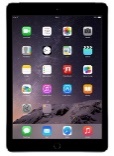 INDRE ØSTFOLD LOKALLAG Kurs i bruk av Ipad                          Kurset arrangeres med hjelp av elever ved Mysen videregående skole. Kurset holdes på skolen.Kurs 1: Innføring i bruk av iPad. Tidspunkt: Tirsdag 20.10. fra kl. 13. til 16.                Fredag 23.10. fra kl.12. til 15.Kurs 2: Fortsettelseskurs, vi lærer mer: Bilde behandling, lagring, flytting. Bruk av Facebook/sosiale medier, med mer. Tidspunkt: Fredag 27.11. fra kl. 12. - 15. Tirsdag 1.12. fra kl. 13. -16. Pris pr. kurs: Kr 500,- pr. deltakerPåmelding snarest, senest 5.oktober til Randi Frankrig.                                            epost: randi.frankrig@gmail.com,  eller SMS / telefon til 922 80 706Blir disse kursene fulltegnet og interessen er stor vil det bli arrangert flere kurs.  Kurs i bruk av Ipad        Indre Østfold Lokallag av LOP                       Kurset arrangeres med hjelp av elever ved Mysen videregående skole.Kurs 1:  Ipadkurs , avholdes tirs. 20.10. kl. 1300 -1600,                                             og fred. 23.10. k. 1200-1500 Kurs 2 : Facebook, bruk av sosiale medier, bildebehandling, lagring, flytting etc. – avholdes fred. 27.11. kl. 1200-1500, og tirs. 1.12. kl. 1300-1600.Pris pr. kurs: Kr 500,- pr. deltakerNB. Alle kursdeltakerne må ha opprettet egen e-post før de starter med kurs 1. Kursdeltakerne må også ha med egen Ipad. Elevene vil ordne med kaffe + noe å bite i for pausen, det er inkludert i prisen.       Kurset holdes på skolen.